Национальная комиссияпо правам ребенкав государственном учреждении образования«Гродненский областной социально-педагогический центр»организована работа приемной Национальной комиссии по правам ребенка по рассмотрению обращений и приему несовершеннолетних, их законных представителей и иных граждан по вопросам защиты прав и законных интересов детей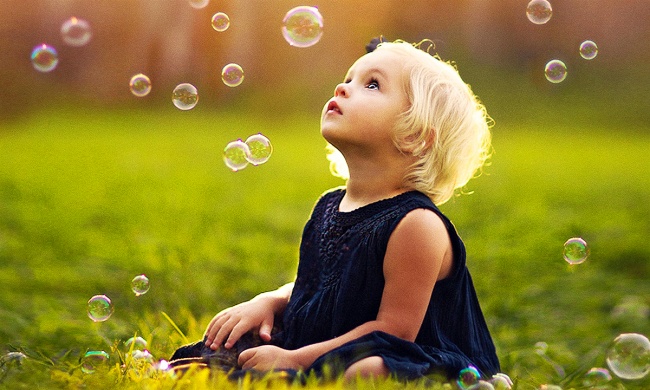 Государственное учреждение образования«Гродненский областной социально-педагогический центр» расположено по адресу:230009, г. Гродно, ул. М.Горького, д. 79, 2 этажЗаписаться на прием можно по телефону: 8 (0152) 55 70 33с 8.30 до 13.00, с 13.30 до 17.00Выходные дни: суббота, воскресеньеОтветственный: Хомбак Наталья Анатольевна, заведующий отделом защиты прав и законных интересов несовершеннолетних государственного учреждения образования «Гродненский областной социально-педагогический центр»